Special Events for December 2018 1	Excursion to Stewart Hall Cultural Centre “Opera Candy: The Gourmet Adventures of Hansel and Gretel”Where:	176 du Bord-du-lac Pointe-Claire 514-630-1220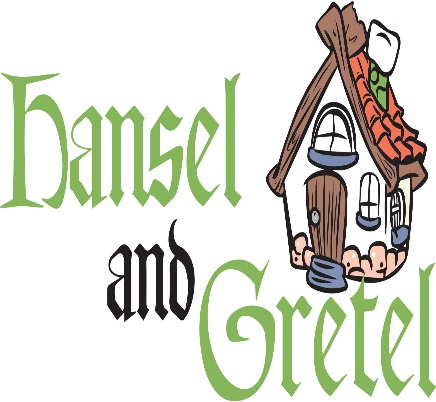 What:		The “Opera Candy” is a beautiful introduction to the world of Opera for children.   Stewart Hall is presenting the classic tale of Hansel and Gretel in opera style.  This concert will truly be a delight for the children and what a better way to learn about the world opera! Here is the storyline: Once upon a time there were two very good-looking singers who wanted to tell the story of Hansel and Gretel.   Their very clever friend tries to give them a hand, but with his greed and his distraction he is always tripping and falling, especially in the dishes of candies!   Cost per Child:  $15.00When:		Monday, December 10	Bus leaves at 8:15 am 2	Christmas Concert with Michael Cartile Where:  	At the school, in Classroom 2What:		Michael is a professional trumpet player and we have had him visit Montessori many times to introduce the children to “the trumpet”.  Michael is great with the kids and keeps them fascinated.  Michael has a wonderful collection of holiday tunes that he will play for us on his trumpets.  Young and old, we all love it when Michael is here to play for us.   If your child does not usually attend on Mondays he/she is welcome to come at the time shown.  Cost per Child:  $6.00When: 		Monday, December 17 at 10:00 a.m.Children’s Ukulele Concert with the Ukaladies (Janice, Linnet and Artemis) (Free event)Where:		At the school, in the classroom or the libraryWhat:		We have a special performance for the children this week.  The up-and-coming musical instrument for teaching children in elementary schools is the Ukulele so it’s a great idea to introduce this instrument to the children.  Janice Donato is a local artist who exhibits with the Lakeshore Artists association (she does beautiful paintings and she is also the artist for all our murals at Montessori,).  Janice is also an avid Ukulele player and is enthusiastic about sharing her love for this instrument with the children.  Janice originally started playing the Ukulele when her mother was diagnosed with early onset Alzheimer’s.  In an effort to communicate with her seniors at the Residence Centre d’Hébergement Denis-Benjamin-Viger, where her mother was a resident for some time.   At Montessori Janice will be accompanied by Linnet and Artemis who enjoy being a Ukulele trio (the Ukuladies!) and have some totally lively and fun children’s songs to perform for the children that they can sing and dance to.   .   If your child does not usually attend on Wednesdays, he/she is welcome to come at the time shown.  When:		Wednesday, December 19	Classrooms 1&5:10:45 am		Classroom 2:	10:15 am						Classroom 3:	9:15 am		Classroom 4:	9:45 am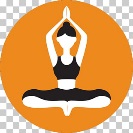 Yogi Doug: Holiday Spirit Yoga for a causeWhere:		At the school, in the classroom or library.What:		We are thrilled to have Yogi Doug back.   A master of Kripalu Yoga (a gentle hatha yoga practice), his classes are full of enthusiasm and enjoyment.  Yogi Doug always teaches for charity and the full of amount of all donations collected go directly to the charity.  For December, we will be supporting the organization of Dans la Rue, founded by Father Emmett Johns “Pops” in 1988.  Dans la Rue helps homeless and at-risk youth.  With dedication, empathy and respect, Dans la Rue cares for their immediate needs and helps them acquire the skills and resources to lead more autonomous and rewarding lives.   Along with Yogi Doug, we are honored to be part of this event. If your child does not normally attend on Thursdays he/she is welcome to participate in the class at the time shown below.  Cost is $6.00.When:		Thursday, December 20		Classroom 1&5:	10:45 am		Classroom 2:	10:15 am					Classroom 3:	9:15 am		Classroom 4:	9:45 am5	Pyjama Hip Hop with Kaylee 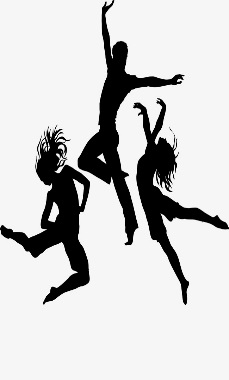 Where:		At school, in the library or classroomWhat:		Kaylee is a dance instructor who specializes in working with young children.  Kaylee is very happy to be coming to Montessori to get the children jumping and hopping and moving to the beat of some fun kid’s Hip Hop music.  Join in the enjoyment of dancing with your friends as Kaylee shows us how to do the moves!Cost per Child:  $5.00 When:		Friday, December 21	Classrooms 1&5:10:45 am.	Classroom 2: 10:15 am				Classroom 3:	9:15 am 	Classroom 4: 9:45 am______________________________________________________________________________________________I give permission for my child to participate in the following:1	Stewart Hall “Opera Candy: The Gourmet adventures of Hansel & Gretel”Yes 	No 	Cost:	$     15.002	Christmas Concert with Michael Cartile					Yes 	No 	Cost:	$       6.003	Children’s Ukulele Concert with the Ukaladies				Yes 	No 	Cost:	         Free  4	Holiday Spirit with Yogi Doug (Fundraiser for Dans la Rue)		Yes 	No 	Cost:	$       6.00 5	Pyjama Hip Hop with Kaylee						Yes 	No 	Cost:	$       5.00 CHILD’S NAME _______________________________________________________Classroom No.________________PARENT’S SIGNATURE_____________________________________________TOTAL SUBMITTED $________________IMPORTANT:	 PLEASE GIVE THIS FORM AND THE FEE TO THE OFFICE (OR DROP IN THE OFFICE DEPOSIT BOX)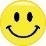    	by Friday, December 7.       , Thank you.  Just a friendly reminder for everyone going on our Field Trip to Santa’s Village: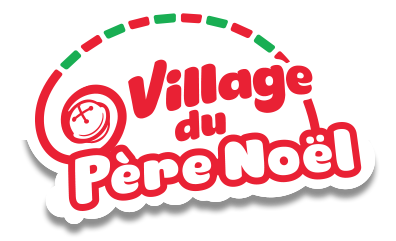 When:  Tuesday, December 4Where:  987, rue Morin in Val David 819-322-2146Bus leaves at: 9:00 a.m. ([please arrive at the school by 8:45 a.m.)